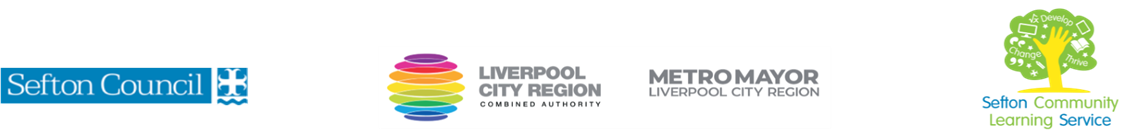 Watercolour for Beginners (Courses are offered subject to viable numbers.) Watercolour for Beginners (Courses are offered subject to viable numbers.) This course is for:Adult learners with little or no knowledge of the subject who want to learn the basics of WatercoloursThe course aims to teach you the basic fundamentals of using watercolours to complete pieces of work  What will I learn:Course content below is subject to change based on prior knowledge and skills of each cohort.Week 1Induction. Initial and diagnostic assessment. Setting personal and course learning targets.Introduction to Watercolour –Understand materials and equipment.Paint a Colour Wheel, 3 primaries.Week 2Complete Colour WheelColour TheoryColour mixing, including TertiariesIdentifying warm/cold coloursPaint warm/cold colour designsWeek 3Techniques Workshop,Washes, wet on wet, flat colours, glazes etcColour theory and equipment questionnaire.Week 4Monochrome Workshop using only paynes grey to create a small tonal sky and birds paintingDemonstration followed by practical task, identifying tonal valueDeveloping wet on wet and mark making skillsWeek 5Observational Painting Workshop.Sight size measurement technique Demonstration of painting from life (piece of fruit). Create a painting from observation, using skills learnt so farWeek 6AUTUMN TREE Workshop. Demonstration on techniques needed to create paintingCreate a painting of an Autumn SceneCritique and end of course surveys.What will I learn:You will have the opportunity to discuss and set your own learning targets with your tutor and discuss the support you might need to ensure you have an enjoyable and meaningful learning experienceKnowledge and skills needed:This is a course for complete beginners and no prior subject knowledge or skills are required. However, on this course you will need to: follow verbal and written instructions and work through them at your own pace listen and contribute to group discussions Make notes and organise workhave some dexterity with your handskeep your work organised Materials needed:At enrolment you will need a copy of your NI.number and proof of benefits. Materials for painting media will be provided but you will need to bring your own pen, paper and a file to keep your work. Access to internet is an advantage, but not essential.How will I learn:Dynamic tutor presentations and demonstrations, one to one and group tuition, practical tasks, group and individual critiques. Revision and consolidation will build on previous learning. Progress monitored by informal assessment tasks and reflection in verbal and written evaluation of work producedProgression routes:On completion of this course, you can progress to CLUBS to advance your knowledge of the subject at this college.Ask your tutor for a copy of your progression ladder. SCLS offers a range of Functional Skills courses from Entry 1 up to Level 2 if you need to brush up your maths and English skills or require a qualification to support you with your career path. Sefton @ Work will be able to provide independent information, advice and guidance to support you making informed choices for progression into further education, volunteering or employment. 